Les textes des AînésLA PRIERE DES CHEFSLA PAROLE DE FEUDEPART ROUTIER…" Je sais que la grandeur de l'Homme est la fidélité. Connaissant ma faiblesse, je demande à Dieu sa grâce et m'engage à vivre en Routier. "    cérémonial du départ routier   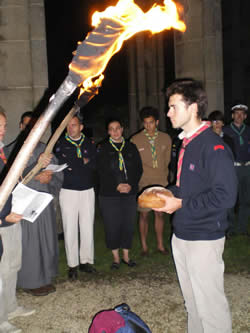 Seigneur et chef Jésus Christ,
Qui malgré ma faiblesse
M'avez choisi pour chef et gardien de mes frères Scouts (sœurs Guides),
Faites que ma parole et mes exemples
Eclairent leur marche au sentier de votre Loi.
Que je sache leur montrer vos traces divines
Dans la nature que vous avez créée,
Leur enseigner ce que je dois,
Et les conduire d'étape en étape jusqu'à vous, O mon Dieu,
Dans le camp du repos et de la joie
Où Vous avez dressé votre tente et la nôtre
Pour l'éternité.
Amen.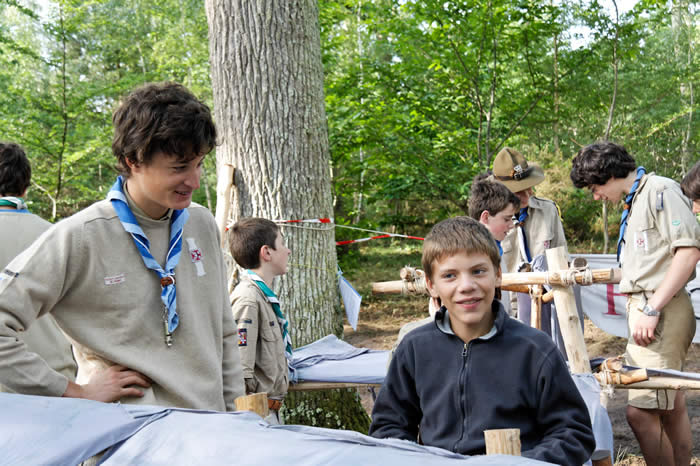 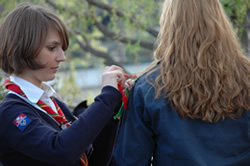 …" Je sais que la grandeur de l'Homme est la fidélité. Connaissant ma faiblesse, je demande à Dieu sa grâce et m'engage à vivre en Guide aînée porteuse de lumière. "…cérémonial de la parole de feu